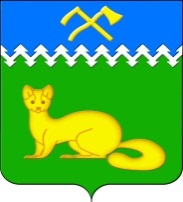 АДМИНИСТРАЦИЯ БОГУЧАНСКОГО  СЕЛЬСОВЕТАБОГУЧАНСКОГО  РАЙОНАКРАСНОЯРСКОГО КРАЯ П О С Т А Н О В Л Е Н И Е
  06.02.2024                                          с. Богучаны                                    № 23 - пО присвоении адреса земельному участку в с. Богучаны, ул. РябиноваяРассмотрев обращение администрации Богучанского района о присвоении адреса земельному участку, образуемому в результате перераспределения земель, находящихся в государственной или муниципальной собственности и земельного участка с кадастровым номером 24:07:1201009:199, находящегося в собственности граждан, в соответствии с требованиями Постановления Правительства РФ от 19.11.2014г № 1221 «Об утверждении Правил присвоения, изменения и аннулирования адресов», руководствуясь пп. 21 п. 1. ст. 14  Федерального закона от 06.10.2003                    № 131-ФЗ «Об общих принципах организации местного самоуправления в Российской Федерации»  и Уставом Богучанского сельсовета, ПОСТАНОВЛЯЮ:1. Земельному участку, образуемому в результате перераспределения, в кадастровом квартале 24:07:1201009 с. Богучаны, площадью 383 кв.м., присвоить следующий адрес:- Российская Федерация, Красноярский край, муниципальный район Богучанский, сельское поселение Богучанский сельсовет, село Богучаны, улица Рябиновая, земельный участок 4А.2. Специалистам ОЖТ администрации Богучанского сельсовета разместить вышеуказанные сведения о присвоении адреса объекту адресации в Государственном адресном реестре.3. Контроль за исполнением данного постановления оставляю за собой. 4.  Постановление вступает в силу со дня подписания.И.о. Главы Богучанского сельсовета                                             В.П. Каликайтис